   Rosanna Cubs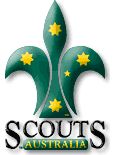 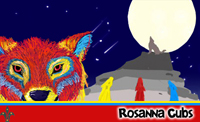  – Swimming night  WaterMarc Greensborough  Tuesday 26th March, 6:30pm-8pmThis week, we’ll be going swimming (and sliding) at WaterMarc in Greensborough.  This will be a fun night rather than a badge night – Cubs will have a swimming night later in the year for Swimming Badges.Time:	6:30-8pm – Note different time
           	 to normal Cubs. Pool is open to
           	9:30pm for families who choose to 
           	stay on.
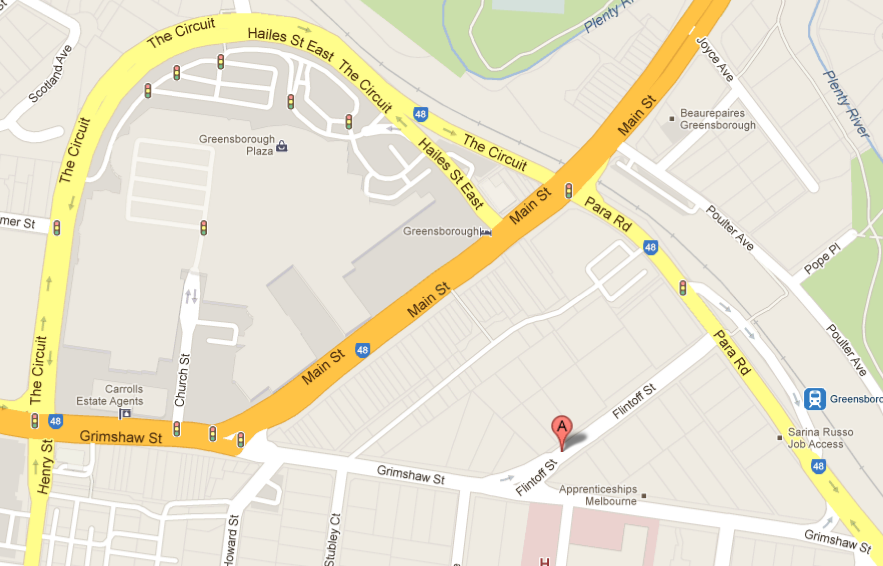 Cost:	Cubs / Leaders / Others:Swim & Waterslides $13.00Slides Only, if you already have swim membership $7.50Swim only $4.20Entry only (no swim/slide) $3 for non-Leaders

  PLEASE BRING CORRECT MONEY AMOUNTThere are height rules for the Waterslides (slides open until 8:00pm)Taller than 122cm = can go on all slides107cm<122cm = can go on PipelineShorter than 107cm = can’t go on waterslides
…..To save time, please know your Cub(s)’ height and bring the appropriate money as per ‘Cost’ above.Location:	WaterMarc Aquatic Centre – 		1 Flintoff St, Greensborough
Bring:	Togs, Towel, EXACT money for your entry, & warm clothes to go home in, plus swim goggles, snacks/drink bottle if you want them.Don’t miss out – see you there!RegardsThe LeadersRosanna Cub ScoutsSee Rosanna Cubs at http://www.rosannacubs.org